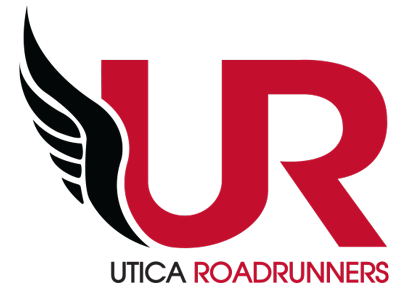 UTICA ROADRUNNERS BUSINESS MEETINGMonday, July 12, 2021- 6 pm Boilermaker Offices-Call Meeting to order-Accept minutes of last meeting.COMMITTEE REPORTS Activities & Events –Andrew Rubino	1. Races FOUR RACE CHALLENGE-Registration is now closed.  98 people registered.  T-Shirts and medals will be available by Save Our Switchbacks.  Thoughts on continuing this for the future in 2022?Summer Sizzle-Jim Mott-Overall was a big success.  We save thousands of dollars by using Proctor Park.  We did spend considerable money on certification of course and payment to USATF to be a part of the ADK Grand Prix.  The course is now certified and the cost will not have to be revisited.  Do we want to maintain our ADK grand Prix status if offered by USATF?Save Our Switchbacks-Sharon Scala-Sunday, August 15, 2021- 130 are registered at this point.  Packet pick-up times?  Volunteers?Falling Leaves – Mike Brych-Sunday, September 26, 2021. –Registration opened on July 11th.  Nearly 100 are currently registered through Four Race Challenge.  We will be holding a mass start for both races.  Further details will be coming.  Looking to hold awards ceremony outdoors.Skeleton Run – Rick Gloo –Sunday, October 17th Deerfield Town Park permit application has been submitted.  We will be in competition that day with other races that weekend.  We still need timing for this event and offers have been coming in.9/11 Never Forget Run/Walk 5k- Phil Trzcinski/Alex Gonzalez – Date set of August 22nd.  All permits approved and registration is now open.  Phil and Alex have done an amazing job with this. REGISTRATION - what are the numbers?Run 2 End World Hunger – Rocco Fernalld-Updates?2. ActivitiesThursday Night Fitness Mill Runs-Wendy Bowers- Fitness Mill is still open.  Wendy has been contacted.  GROUP RUNS ARE NOT OCCURING FROM FITNESS MILL UNTIL NEW LOCATION OPENS.  Fitness Mill has been contacted about membership deal as it was not being honored.  That problem has been resolved and the deal is still valid.Boilermaker Training Program- Tim and Joan Kane- Future thoughts for coming months as Boilermaker registration is opened up?  Different meeting locations?Development Runs- Ashley Mancini-Road is now closed to entrance of golf course.  We have one mass start at 6:30 pm with a Kids Run at 6:15. Let’s try to promote people starting as a group and not leaving early unless they are coming back to help volunteer. Can we develop a weekly sheet of volunteers for the remaining weeks?Youth XC Training Program- Nate Getman-Nate has decided to wait until 2022.  He is not comfortable working with kids with the pandemic still being a factor.  He would like to help with BTP if needed.Blood Drive-Updates?Grand Prix – Gary LaShure-   Grand Prix Races:-Summer Sizzle	-Boilermaker 15k	-Save Our Switchbacks	-Fort to Fort 10k	-Falling Leaves 14k	-Erie Canal Half	-Skeleton Run	-Mad Mile -Honor America Days-Copper City Classic “Mini-Boilermaker”	-Towpath Trail 10k	(Bold is race is definite, italics is race has happened, other races are not definite yet).	Scholarships – Andrew Rubino- A special GRIT scholarship was presented.  Scholarships went well with recognition and publicity.Volunteers –Travis Belanger-Updates?Social – Danielle Bliss- New event for July?CNY Running Club Cup – Tim KaneDiversity Committee- Alex Gonzalez/Melissa Barlett-Run Against Racism 2.  Begins July 17 and goes until July 31.Nutrtion Committee- Rick Gloo-Jeannine Macera continues writing bi-monthly pieces for SpliTimes.   Speaker Series-ideas for next speaker (November or December)?Administration & Finance – Sharon ScalaFinancial – Jen Bachelder- Financials will be shared soon.  Merchandise – Sharon Scala- Equipment and Rental – Dennis Johnson- Inventory of what we have needed. We need someone to take this task over from Dennis.  A full inventory of equipment and its condition needs to be done.  New battery pack was purchased.  This is a project we need to address before the year ends.Membership – Rebecca Aceto- Numbers continue to increase.Webpage-  Many updates have been made.  Thank you to Melissa for all her great work! Facebook & PR, Webpages-Jen Bachelder, Andrew Rubino- Our social media presence is awesome!  Ideas moving forward? Clubs & Organizations Liaison – Rick Gloo, Tim Kane (USATF and RRCA) –Updates?  We have developed some new contacts with RRCA.Sponsorship- Rocco Fernalld- We are starting to get some new sponsors.  Great work by those who have secured our sponsors!Race Calendar- Rocco Fernalld- Now up and posted on website!New and Old Business(Tabled discussion from June)-From Dan and Sharon Stedman:Although we are not sure, it appears our membership is aging.  Some of those members, who are aging, are turning to walking for exercise and they are finding it difficult to run the 1,000 miles necessary to qualify for their chevron.  Our suggestion is to create a new different color, “walk-only” or “run/walk” 1,000 mile chevron.  By offering this award, it could create a whole new cohort of members and potential race day volunteers.Next Meeting – Monday, August 9, 2021 -Boilermaker Offices- 6 pm.  